INDICAÇÃO Nº 4442/2018Indica ao Poder Executivo Municipal a troca de lâmpada na Rua Francisco Pinhanelli Neto próximo ao orelhão, no Bairro Residencial Furlan.Excelentíssimo Senhor Prefeito Municipal, Nos termos do Art. 108 do Regimento Interno desta Casa de Leis, dirijo-me a Vossa Excelência para indicar que, por intermédio do Setor competente, promova a troca de lâmpada na Rua Francisco Pinhanelli Neto próximo ao orelhão, no Bairro Residencial Furlan.Justificativa:Este vereador foi procurado por munícipes, informando que a lâmpada está queimada e que isto causa insegurança na população.Plenário “Dr. Tancredo Neves”, em   10 de setembro de 2018.Carlos Fontes-vereador-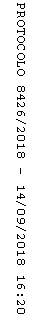 